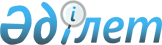 Ресей Федерациясының Президенті Б.Н. Ельциннің 1998 жылғы 12 қазандағы Қазақстан Республикасына ресми сапары барысында қол жеткізілген уағдаластықтарды іске асыру жөніндегі іс-шаралар жоспарын бекіту туралыҚазақстан Республикасы Үкіметінің Қаулысы 1998 жылғы 21 желтоқсан N 1306

      Ресей Федерациясының Президенті Б.Н. Ельциннің 1998 жылғы 12 қазандағы Қазақстан Республикасының ресми сапары барысында қол жеткізілген екіжақты уағдаластықтарды нақты іске асыру мақсатында Қазақстан Республикасының Үкіметі Қаулы етеді: 

      1. Ресей Федерациясының Президенті Б.Н.Ельциннің 1998 жылғы 12 қазандағы Қазақстан Республикасына ресми сапары барысында қол жеткізілген уағдаластықтарды іске асыру жөніндегі қоса беріліп отырған Іс-шаралар жоспары бекітілсін.     2. Осы қаулы қол қойылған күнінен бастап күшіне енеді.     Қазақстан Республикасының        Премьер-Министрі                                               Қазақстан Республикасы                                                      Үкіметінің                                              1998 жылғы 21 желтоқсандағы                                                  N 1306 қаулысымен                                                      бекітілген          Ресей Федерациясының Президенті Б.Н.Ельциннің 1998 жылғы 12       қазандағы Қазақстан Республикасының ресми сапарының барысында қол         жеткізілген уағдаластықтарды іске асыру жөніндегі іс-шаралар                                 Жоспары __________________________________________________________________________|Рет-|      Іс-шаралар             |  Орындалу |     Орындалуы үшін        |тік |                             |  мерзімі  |      жауаптылар           | N  |                             |           |                           |____|_____________________________|___________|___________________________| 1  |            2                |     3     |             4             |____|_____________________________|___________|___________________________| 1  |Қазақстан Республикасы мен   |1998 жылдың|Сыртқы істер министрлігі,  |    |Ресей Федерациясының арасын- |31 желтоқ- |Ауыл шаруашылығы минис-гі,|    |дағы мемлекеттік шекараны де-|санына     |Қорғаныс министрлігі,|    |лимитациялау жөніндегі бөлі- |дейін      |(Мемлекеттік шекара күзеті |    |гіне Қазақстан тарапынан үкі-|           |жөніндегі комитет)         |    |метаралық комиссияны құру    |           |                           |    |                             |           |                           | 2  |Қазақстан-ресей шекарасын    |  - // -   |Сыртқы істер министрлігі   |    |заңдық ресімдеу мәселесі мен |           |                           |    |арнайы үкіметаралық келісім- |           |                           |    |ді әзірлеу жөніндегі Ресей   |           |                           |    |тарапымен келіссөз процесінің|           |                           |    |басталу мерзімін келісу      |           |                           |    |                             |           |                           | 3  |Қазақстан Республикасы мен   |Әрбір жарты|Энергетика, индустрия және |    |Ресей Федерациясының 1998-   |жыл сайын  |сауда министрлігі          |    |2007 жылдарға арналған эконо-|           |                           |    |микалық ынтымақтастығы бағ-  |           |                           |    |дарламасының іске асырылу    |           |                           |    |барысы туралы Қазақстан      |           |                           |    |Республикасының Үкіметіне    |           |                           |    |хабарлау                     |           |                           |    |                             |           |                           | 4  |Ынтымақтастық жөніндегі      |1998 жылдың|Сыртқы істер министрлігі   |    |қазақстан-ресей үкіметаралық |31 желтоқ- |                           |    |комиссияның кезекті отырысын |санына     |                           |    |өткізу мерзімін Ресей тара-  |дейін      |                           |    |мен келісу                   |           |                           |    |                             |           |                           | 5  |Қазақстан Республикасының    |1999 жылдың|Сыртқы істер министрлігі   |    |Президенті Н.Ә.Назарбаевтың  |31 наурызы-|                           |    |Ресей Федерациясына ресми    |на дейін   |                           |    |сапарының мерзімін Ресей     |           |                           |    |тарапымен келісу             |           |                           |    |                             |           |                           | 6  |Төмендегі құжаттардың заңды  |1998 жылдың|                           |    |күшіне енуі жөнінде қажетті  |31 желтоқ- |                           |    |мемлекетішілік рәсімдерді    |санына     |                           |    |жүргізу:                     |дейін      |                           |    |                             |           |                           |    |Қазақстан Республикасы мен   | - // -    |Энергетика, индустрия және |    |Ресей Федерациясының арасын- |           |сауда министрлігі          |    |дағы 1998-2007 жылдарға ар-  |           |                           |    |налған Экономикалық ынтымақ- |           |                           |    |тастық туралы шарт, Қазақстан|           |                           |    |Республикасы мен Ресей Феде- |           |                           |    |рациясының арасындағы 1998-  |           |                           |    |2007 жылдарға арналған эконо-|           |                           |    |микалық ынтымақтастық бағдар-|           |                           |    |ламасы                       |           |                           |    |                             |           |                           |    |Қазақстан Республикасы мен   | - // -    |Қаржы министрлігі          |    |Ресей Федерациясының арасын- |           |                           |    |дағы өзара қаржы мәселелерін |           |                           |    |реттеу туралы келісім        |           |                           |    |                             |           |                           |    |Қазақстан Республикасының    |1998 жылдың|Ішкі істер министрлігі     |    |Үкіметі мен Ресей Федерация- |31 желтоқ- |                           |    |сының Үкіметі арасындағы     |санына     |                           |    |Есірткі құралдарының, жүйкеге|дейін      |                           |    |әсер ететін заттардың заңсыз |           |                           |    |айналымына және оларды теріс |           |                           |    |пайдалануға қарсы күрестегі  |           |                           |    |ынтымақтастық туралы келісім |           |                           |    |                             |           |                           |    |Қазақстан Республикасының    | - // -    |Еңбек және халықты әлеумет.|    |Үкіметі мен Ресей Федерация- |           |тік қорғау министрлігі     |    |сының Үкіметі арасындағы     |           |                           |    |"Байқоңыр" кешенінде тұратын |           |                           |    |және/немесе жұмыс істейтін   |           |                           |    |Қазақстан Республикасы мен   |           |                           |    |Ресей Федерациясы азаматтары-|           |                           |    |ның әлеуметтік кепілдіктері  |           |                           |    |туралы келісім               |           |                           |    |                             |           |                           |    |Қазақстан Республикасының    | - // -    |Білім, мәдениет және ден-  |    |Үкіметі мен Ресей Федерация- |           |саулық министрлігі         |    |сының Үкіметі арасындағы     |           |                           |    |Ақпараттық-мәдени орталық-   |           |                           |    |тарды құру және олардың қыз- |           |                           |    |мет жағдайлары туралы келісім|           |                           |    |                             |           |                           |    |Қазақстан Республикасының    | - // -    |Қаржы министрлігі          |    |Үкіметі мен Ресей Федерация- |           |                           |    |сының Үкіметі арасындағы     |           |                           |    |Заңсыз қаржылық операциялар- |           |                           |    |мен, сондай-ақ заңсыз жолмен |           |                           |    |алынған табыстарды ресмилен- |           |                           |    |діруге (заңдастыруға) байла- |           |                           |    |нысты қаржылық операциялармен|           |                           |    |күрес жүргізу саласындағы    |           |                           |    |ынтымақтастық пен өзара      |           |                           |    |көмек туралы келісім         |           |                           |    |                             |           |                           |    |Қазақстан Республикасының    |1998 жылдың|Сыртқы істер министрлігі   |    |Үкіметі мен Ресей Федерация- |31 желтоқ- |                           |    |сының Үкіметі арасындағы     |санына     |                           |    |Қазақстан Республикасының    |дейін      |                           |    |Ресей Федерациясындағы және  |           |                           |    |Ресей Федерациясының         |           |                           |    |Қазақстан Республикасындағы  |           |                           |    |дипломатиялық өкілдіктері мен|           |                           |    |консулдық мекемелерін орна-  |           |                           |    |ластыру және оларға қызмет   |           |                           |    |көрсету шарттары туралы      |           |                           |    |келісім                      |           |                           |    |                             |           |                           |    |                             |           |                           |    |                             |           |                           |    |                             |           |                           |    |                             |           |                               Оқығандар:  Орынбекова Д.  Кобдалиева Н.     
					© 2012. Қазақстан Республикасы Әділет министрлігінің «Қазақстан Республикасының Заңнама және құқықтық ақпарат институты» ШЖҚ РМК
				